9 Hillview Avenue Donaghmore, Co. Tyrone. BT70 3DL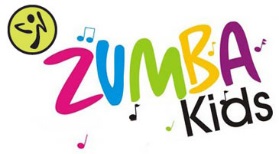 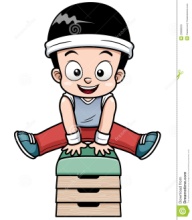 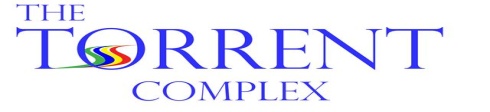 Tel: 028 87769051‘Gymnastics’ Summer Camp 2018- Zumba, Gymnastics & Games!- Only 40 Spaces - First Come, First Serve Basis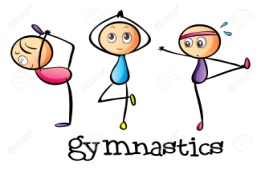 CAMP INFORMATION:When?		Wed 1st, Thur 2nd & Fri 3rd August Time? 		10.00am – 12.00 noon Age? 		P1 – P5 (Children MUST be entering P2 in Sept 2018)Activities? 	Zumba, Gymnastics & Inclusive GamesFee?               	 £22.00 (£17 for additional children in the same family)What to bring?	Packed Lunch Return?	Application forms MUST be returned by Fri 20th July--------------------------Cut Here------------------------APPLICATION FORM:Name of Child:D.O.B					Age:Tel No: (H)		       (W) 		           (M)(Please provide all Numbers)School					Money Enclosed £Medical Information:I give permission for my child’s photo to be taken for various Torrent Complex publications throughout the year?     YES            	NOSignature (Parent /Guardian): Please Note: All forms to be returned to The Torrent Complex. Do not return to School! Address to Damian McCaul c/o The Torrent ComplexCheques made payable to Donaghmore District Community Association 9 Hillview Avenue Donaghmore, Co. Tyrone. BT70 3DLTel: 028 87769051‘Gymnastics’ Summer Camp 2018- Zumba, Gymnastics & Games!- Only 40 Spaces - First Come, First Serve BasisCAMP INFORMATION:When?		 Wed 1st, Thur 2nd & Fri 3rd AugustTime? 		10.00am – 12.00 noonAge? 		P1 – P5 (Children MUST be entering P2 in Sept 2018)              Activities? 	Zumba, Gymnastics & Inclusive GamesFee?               	 £22.00 (£17 for additional children in the same family)What to bring?	Packed Lunch Return?	Application forms MUST be returned by Fri 20th July--------------------------Cut Here------------------------APPLICATION FORM:Name of Child:D.O.B					Age:Tel No: (H)		       (W) 		           (M)(Please provide all Numbers)School					Money Enclosed £Medical Information:I give permission for my child’s photo to be taken for various Torrent Complex publications throughout the year?     YES            	NOSignature (Parent /Guardian): Please Note: All forms to be returned to The Torrent Complex. Do not return to School! Address to Damian McCaul c/o The Torrent ComplexCheques made payable to Donaghmore District Community Association 